	Ausleihformular	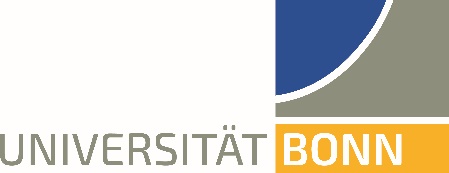 Die Ausleihe der Testverfahren in der Testothek der Universität Bonn istausnahmslos Studierenden und Mitarbeiter/innen des Instituts für Psychologie vorbehalten.Testverfahren, die ausgeliehen werden wollen:Zeitraum der Ausleihe:Verlängerung angefordert (um 1 Woche):erkläre, dass ich die oben angegebenen Testverfahren ausleihe und innerhalb der vorgesehenen Frist in der Testothek zurückgebe. Bei Verlust eines Verfahrens hafte ich in voller Höhe des Wiederbeschaffungswertes.Zur Ausleihe werden benötigt: Kopie des Personalausweises, sowie des Studentenausweises Unterschrift des Studenten/Mitarbeiters 	Datum	UnterschriftBei Rückgabe: Unterschrift des Studenten / MitarbeitersUnterschrift des Testothek - MitarbeitersVerfahrenDatumFolgende Verfahren wurden vollständig zurückgegeben am:  ___________________ ___________________ ___________________ ___________________________ ________ ________ ________Nicht vollständige Verfahren: ___________________ ___________________________ ________